ICT-basisvaardighedenVictor Schmidt, 23 november 2017Vier kernen:Basisbegrippen ICTInfrastructuurtechnologieStandaardtoepassingenVeiligheidWaarom zou u Andere weblocaties kiezen?

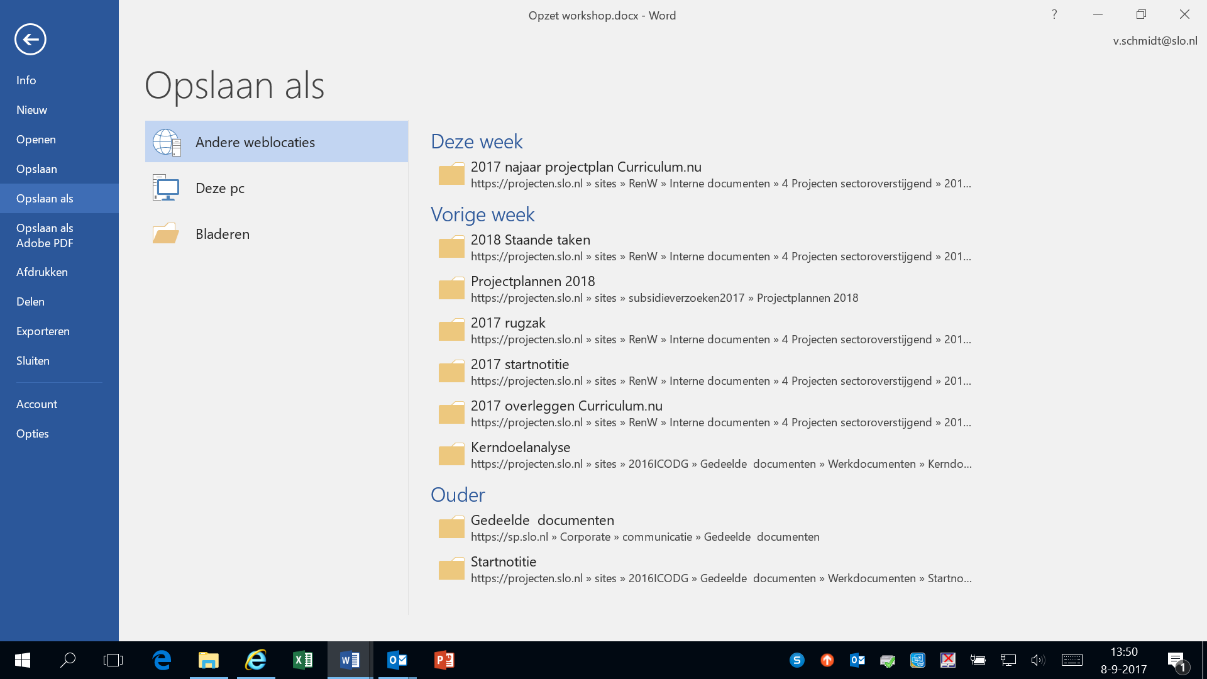 U heeft een tekst gemaakt in de Engelse taal, maar per ongeluk af en toe 'en' gebruikt in plaats van 'and'. Hoe herstelt u dit met de Zoek en Vervangfunctie van uw tekstverwerker?
U heeft een tekst met tussenkoppen gemaakt en wil alle tussenkoppen groen maken. Hoe doet u dat in één handeling?




Welke is correct? Hoe kan de andere veranderd zijn?
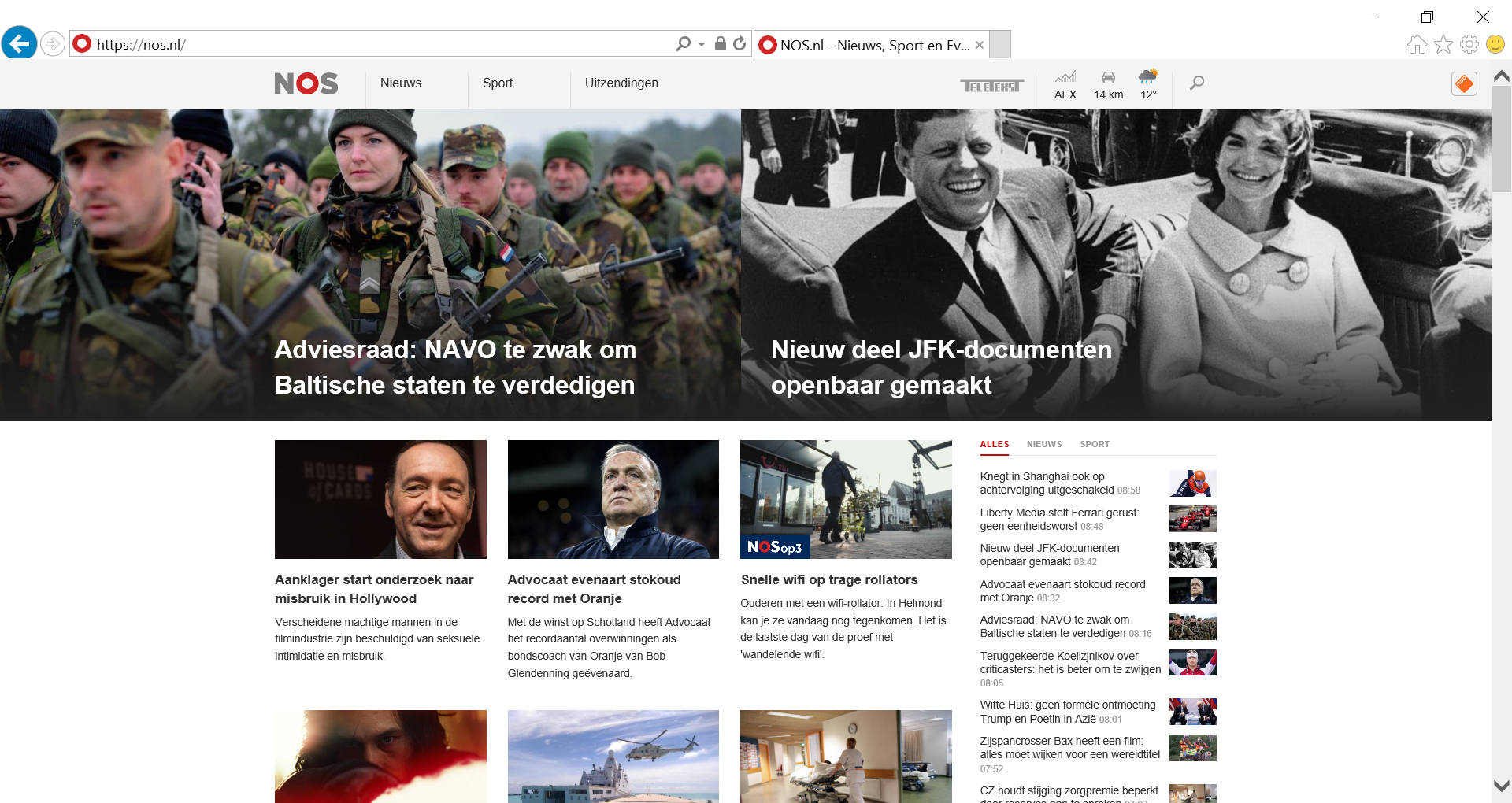 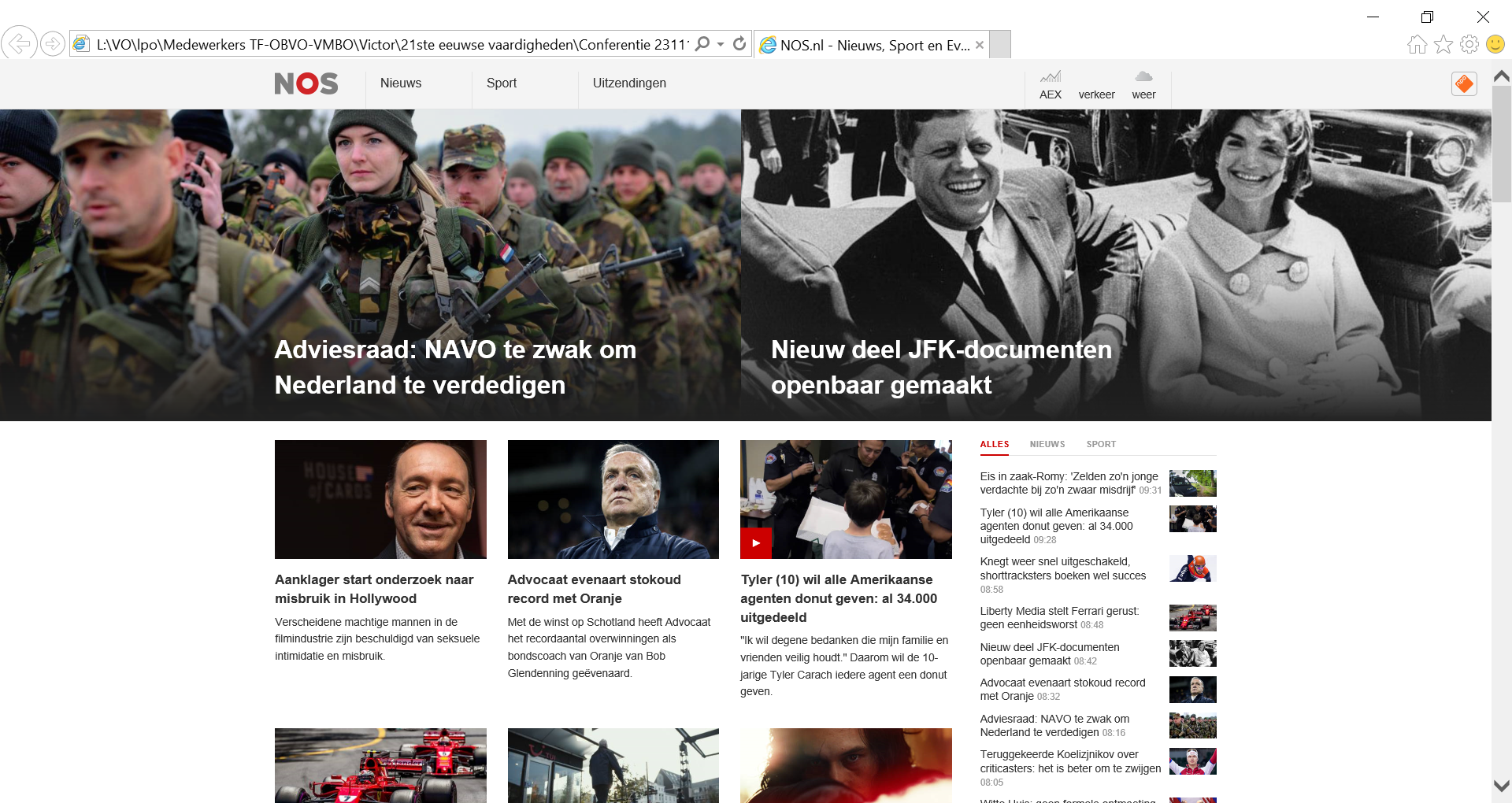 Waarom is niet goed mogelijk om te bepalen waar iemand met een mobiele telefoon zich bevindt? Je kunt toch op je telefoon vrij precies bepalen waar je bent?
U hebt op uw huiscomputer zojuist op Kras.nl een aantal reizen bekeken. Nu kijkt u op Buienradar.nl om te zien of het straks gaat regenen. Op de pagina van Buienradar staat reclame voor reizen van Kras. Is dat toeval?

Op uw werk kijkt u een paar dagen later weer op Buienradar.nl. En ook nu wordt er reclame voor reizen van Kras getoond. Is dat toeval?
Kan een computer zelfstandig denken? Waarom denk u dat?
Welke wijze van Internetbetaling heeft uw voorkeur en waarom?creditcardiDealPayPalacceptgirokaart bij toezendingWelke gegevens staan er op uw OV-chipkaart, denkt u? 
Hoe weet de kaartlezer in een bus waar u in- en uitstapt? 
Van wie is het saldo op uw OV-chipkaart?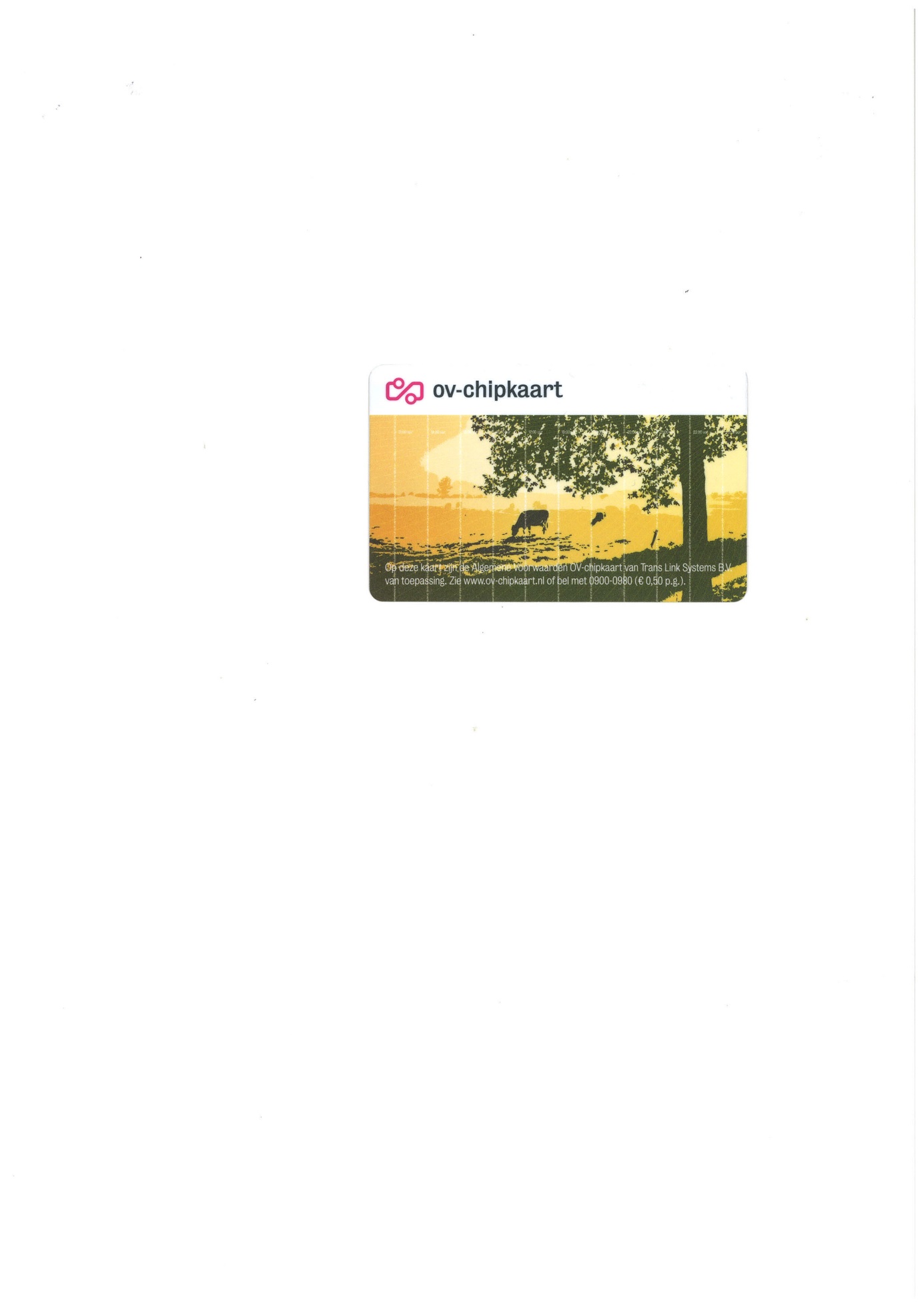 